    Башkортостан Республикаhы                                       Администрация сельского поселения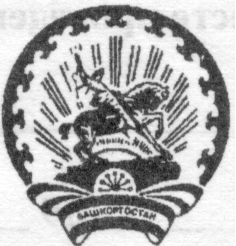     Бэлэбэй районынын муниципаль                                 Донской сельсовет муниципального    районынын Дон ауыл советы                                        района Белебеевский район    ауыл билэмэhе хакимиэте                                               Республики Башкортостан                                                                                                                                                БОЙОРОК                                        № 13                             постановление                                                17 февраль  2016 й.	                   д. Пахарь                             17 февраля 2016 г.Об утверждении требований к порядку разработки и принятия правовых актов о нормировании в сфере закупок для обеспечения муниципальных нужд сельского поселения Донской сельсовет муниципального района Белебеевский район Республики Башкортостан, содержанию указанных актов и обеспечению их исполнения         В соответствии с Федеральным законом от 5 апреля 2013 года №44-ФЗ 
«О контрактной системе в сфере закупок товаров, работ, услуг для обеспечения государственных и муниципальных нужд», постановлением Правительства Российской Федерации от 18 мая 2015 г. № 476 «Об утверждении общих требований к порядку разработки и принятия правовых актов о нормировании в сфере закупок, содержанию указанных актов и обеспечению их исполнения», во исполнение Постановления Главы Администрации муниципального района Белебеевский район Республики Башкортостан от «22» октября 2015 года                     № 2120    п о с т а н о в л я ю :          1. Утвердить прилагаемые требования к порядку разработки и принятия правовых актов о нормировании в сфере закупок для обеспечения муниципальных нужд сельского поселения Донской сельсовет муниципального района Белебеевский район Республики Башкортостан, содержанию указанных актов и обеспечению их исполнения.2. Разработать и принять правовые акты об утверждении требований к порядку разработки и принятию правовых актов о нормировании в сфере закупок для обеспечения муниципальных нужд сельского поселения Донской сельсовет муниципального района Белебеевский район Республики Башкортостан, содержанию указанных актов и обеспечению их исполнения с учетом положений настоящего постановления.   3. Обнародовать настоящее постановление в здании Администрации сельского поселения Донской сельсовет муниципального района Белебеевский район Республики Башкортостан и разместить на официальном сайте  Администрации сельского поселения Донской сельсовет муниципального района Белебеевский район Республики Башкортостан.	4. Контроль за исполнением настоящего постановления оставляю за собой. 	5. Настоящее постановление вступает в силу с  1 января 2016 года.Глава сельского поселения                                                         И.И. СултановПриложение к  постановлению Администрации сельского поселения Донской сельсовет муниципального района Белебеевский район Республики Башкортостан от 17февраля 2016 года № 13ТРЕБОВАНИЯк порядку разработки и принятия правовых актов о нормировании в сфере закупок для обеспечения муниципальных нужд сельского поселения Донской  сельсовет муниципального района Белебеевский район Республики Башкортостан, содержанию указанных актов и обеспечению их исполнения1. Настоящий документ определяет требования к порядку разработки и принятия, содержанию, обеспечению исполнения следующих правовых актов:а) Администрации сельского поселения Донской  сельсовет муниципального района Белебеевский район Республики Башкортостан, утверждающих:правила определения нормативных затрат на обеспечение функций Администрации сельского поселения Донской  сельсовет муниципального района Белебеевский район Республики Башкортостан, муниципальных казенных учреждений (далее - нормативные затраты);правила определения требований к отдельным видам товаров, работ, услуг (в том числе предельные цены товаров, работ, услуг), закупаемым для обеспечения муниципальных нужд;б) Администрации сельского поселения Донской  сельсовет муниципального района Белебеевский район Республики Башкортостан, муниципальных казенных учреждений, утверждающих:нормативные затраты;требования к отдельным видам товаров, работ, услуг (в том числе предельные цены товаров, работ, услуг), закупаемым Администрацией сельского поселения Донской  сельсовет муниципального района Белебеевский район Республики Башкортостан, муниципальными казенными учреждениями и подведомственными Администрации сельского поселения Донской  сельсовет муниципального района Белебеевский район Республики Башкортостан, муниципальным казенным учреждениям муниципальными бюджетными учреждениями.2. Правовые акты, указанные в подпункте «а» пункта 1 настоящего документа, разрабатываются рабочей группой по подготовке к внедрению процессов нормирования в сфере закупок товаров, работ, услуг для обеспечения муниципальных нужд в форме проектов постановлений Администрации сельского поселения Донской  сельсовет муниципального района Белебеевский район Республики Башкортостан. Состав рабочей группы утверждается распоряжением Администрации сельского поселения Донской  сельсовет муниципального района Белебеевский район Республики Башкортостан.3. Правовые акты, указанные в подпункте «б» пункта 1 настоящего документа, утверждаются Администрацией сельского поселения Донской  сельсовет муниципального района Белебеевский район Республики Башкортостан, муниципальными казенными учреждениями в форме распоряжений (приказов).4. Для проведения обсуждения в целях общественного контроля проектов правовых актов, указанных в пункте 1 настоящего документа, в соответствии с пунктом 6 общих требований к порядку разработки и принятия правовых актов о нормировании в сфере закупок, содержанию указанных актов и обеспечению их исполнения, утвержденных Постановлением Правительства Российской Федерации от 18 мая 2015 г. № 476 «Об утверждении общих требований к порядку разработки и принятия правовых актов о нормировании в сфере закупок, содержанию указанных актов и обеспечению их исполнения» (далее - общие требования), Администрация сельского поселения Донской  сельсовет муниципального района Белебеевский район Республики Башкортостан, муниципальные казенные учреждения размещают проекты указанных правовых актов в установленном порядке в единой информационной системе в сфере закупок (а до ввода ее в эксплуатацию - на официальном сайте Российской Федерации в информационно-телекоммуникационной сети "Интернет" для размещения информации о размещении заказов на поставки товаров, выполнение работ, оказание услуг (www.zakupki.gov.ru) (далее - официальный сайт).5. Срок проведения обсуждения в целях общественного контроля устанавливается Администрацией сельского поселения Донской   сельсовет муниципального района Белебеевский район Республики Башкортостан, муниципальными казенными учреждениями и не может быть менее 7 календарных дней со дня размещения проектов правовых актов, указанных в пункте 1 настоящего документа, на официальном сайте.6. Администрация сельского поселения Донской   сельсовет муниципального района Белебеевский район Республики Башкортостан, муниципальные казенные учреждения рассматривают предложения общественных объединений, юридических и физических лиц, поступившие в электронной или письменной форме в срок, установленный ими с учетом положений пункта 5 настоящего документа, в соответствии с законодательством Российской Федерации о порядке рассмотрения обращений граждан.7. Администрация сельского поселения Донской   сельсовет муниципального района Белебеевский район Республики Башкортостан, муниципальные казенные учреждения не позднее 3 (трех) рабочих дней со дня рассмотрения предложений общественных объединений, юридических и физических лиц размещают эти предложения и ответы на них в установленном порядке на официальном сайте.8. По результатам обсуждения в целях общественного контроля Администрация сельского поселения Донской   сельсовет муниципального района Белебеевский район Республики Башкортостан, муниципальные казенные учреждения принимают решения о внесении изменений в проекты правовых актов, указанных в пункте 1 настоящего документа, с учетом предложений общественных объединений, юридических и физических лиц при необходимости и о рассмотрении указанных в абзаце третьем подпункта «а» и абзаце третьем подпункта «б» пункта 1 настоящего документа проектов правовых актов на заседаниях Общественной палаты при Администрации сельского поселения Донской   сельсовет муниципального района Белебеевский район Республики Башкортостан в соответствии с пунктом 3 общих требований (далее - общественная палата).9. По результатам рассмотрения проектов правовых актов, указанных в абзаце третьем подпункта «а» и абзаце третьем подпункта «б» пункта 1 настоящего документа, общественная палата принимает одно из следующих решений:а) о необходимости доработки проекта правового акта;б) о возможности принятия правового акта.10. Решение, принятое общественной палатой, оформляется протоколом, подписываемым председателем, который не позднее 3 рабочих дней со дня принятия соответствующего решения размещается Администрацией сельского поселения Донской   сельсовет муниципального района Белебеевский район Республики Башкортостан в установленном порядке на официальном сайте.11. Администрация сельского поселения Донской   сельсовет муниципального района Белебеевский район Республики Башкортостан, муниципальные казенные учреждения до 1 июня текущего финансового года принимают правовые акты, указанные в абзаце втором подпункта «б» пункта 1 настоящего документа.12. Правовые акты, предусмотренные подпунктом «б» пункта 1 настоящего документа, пересматриваются Администрацией сельского поселения Донской   сельсовет муниципального района Белебеевский район Республики Башкортостан, муниципальными казенными учреждениями не реже одного раза в год по мере необходимости.13. В случае принятия решения, указанного в подпункте «а» пункта 9 настоящего документа, Администрация сельского поселения Донской  сельсовет муниципального района Белебеевский район Республики Башкортостан, муниципальные казенные учреждения утверждают правовые акты, указанные в абзаце третьем подпункта «а» и абзаце третьем подпункта «б» пункта 1 настоящего документа, после их доработки в соответствии с решениями, принятыми общественной палатой.14. Администрация сельского поселения Донской   сельсовет муниципального района Белебеевский район Республики Башкортостан, муниципальные казенные учреждения в течение 7 рабочих дней со дня принятия правовых актов, указанных в подпункте «б» пункта 1 настоящего документа, размещают эти правовые акты в установленном порядке на официальном сайте.15. Внесение изменений в правовые акты, указанные в подпункте «б»   пункта 1 настоящего документа, осуществляется в порядке, установленном для их принятия.16. Постановление Администрации сельского поселения Донской   сельсовет муниципального района Белебеевский район Республики Башкортостан, утверждающее правила определения требований к отдельным видам товаров, работ, услуг (в том числе предельные цены товаров, работ, услуг), закупаемым для обеспечения муниципальных нужд, должно определять:а) порядок определения значений характеристик (свойств) отдельных видов товаров, работ, услуг (в том числе предельных цен товаров, работ, услуг), включенных в утвержденный Администрацией сельского поселения Донской   сельсовет муниципального района Белебеевский район Республики Башкортостан перечень отдельных видов товаров, работ, услуг;б) порядок отбора отдельных видов товаров, работ, услуг (в том числе предельных цен товаров, работ, услуг), закупаемых Администрацией сельского поселения Донской   сельсовет муниципального района Белебеевский район Республики Башкортостан, муниципальными казенными учреждениями и подведомственными Администрации сельского поселения Донской   сельсовет муниципального района Белебеевский район Республики Башкортостан, муниципальным казенным учреждениям муниципальными бюджетными учреждениями (далее - ведомственный перечень);в) форму ведомственного перечня.17. Постановление Администрации сельского поселения Донской   сельсовет муниципального района Белебеевский район Республики Башкортостан, утверждающее правила определения нормативных затрат, должно определять:а) порядок расчета нормативных затрат, в том числе формулы расчета;б) обязанность отраслевых (функциональных) отделов Администрации сельского поселения Донской   сельсовет муниципального района Белебеевский район Республики Башкортостан, муниципальных казенных учреждений определить порядок расчета нормативных затрат, для которых порядок расчета не определен Администрацией сельского поселения Донской   сельсовет муниципального района Белебеевский район Республики Башкортостан;в) требование об определении Администрацией сельского поселения Донской   сельсовет муниципального района Белебеевский район Республики Башкортостан, муниципальными казенными учреждениями нормативов количества и (или) цены товаров, работ, услуг, в том числе сгруппированных по должностям муниципальных служащих (иных работников) и (или) категориям должностей муниципальных служащих (иных работников).18. Правовые акты Администрации сельского поселения Донской   сельсовет муниципального района Белебеевский район Республики Башкортостан, муниципальных казенных учреждений, утверждающие требования к отдельным видам товаров, работ, услуг, закупаемым Администрацией сельского поселения Донской   сельсовет муниципального района Белебеевский район Республики Башкортостан, муниципальными казенными учреждениями и подведомственными Администрации сельского поселения Донской   сельсовет муниципального района Белебеевский район Республики Башкортостан, муниципальным казенным учреждениям муниципальными бюджетными учреждениями, должны содержать следующие сведения:а) наименования заказчиков, в отношении которых устанавливаются требования к отдельным видам товаров, работ, услуг (в том числе предельные цены товаров, работ, услуг);б) перечень отдельных видов товаров, работ, услуг с указанием характеристик (свойств) и их значений.19. Администрация сельского поселения Донской   сельсовет муниципального района Белебеевский район Республики Башкортостан, муниципальные казенные учреждения разрабатывают и утверждают индивидуальные, установленные для каждого муниципального служащего (иного работника), и (или) коллективные, установленные для нескольких муниципальных служащих (иных работников), нормативы количества и (или) цены товаров, работ, услуг по структурным подразделениям указанных органов.20. Правовые акты Администрации сельского поселения Донской   сельсовет муниципального района Белебеевский район Республики Башкортостан, муниципальных казенных учреждений, утверждающие нормативные затраты, должны определять:а) порядок расчета нормативных затрат, для которых правилами определения нормативных затрат не установлен порядок расчета;б) нормативы количества и (или) цены товаров, работ, услуг, в том числе сгруппированные по должностям муниципальных служащих (иных работников) и (или) категориям должностей муниципальных служащих (иных работников).21. Правовые акты, указанные в подпункте «б» пункта 1 настоящего документа, могут устанавливать требования к отдельным видам товаров, работ, услуг, закупаемым одним или несколькими заказчиками, и (или) нормативные затраты на обеспечение функций Администрации сельского поселения Донской   сельсовет муниципального района Белебеевский район Республики Башкортостан, муниципальных казенных учреждений.22. Требования к отдельным видам товаров, работ, услуг и нормативные затраты применяются для обоснования объекта и (или) объектов закупки соответствующего заказчика.Управляющий делами                                                                          Р.А. Никитина